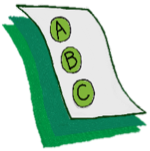 Look at the following rows. Circle the one in each row that is NOT a behavior.Hits		Spits		Angry		BitesHurts		Cries		Slaps		WhinesSmiles		Laughs	Wiggles	Happy